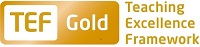 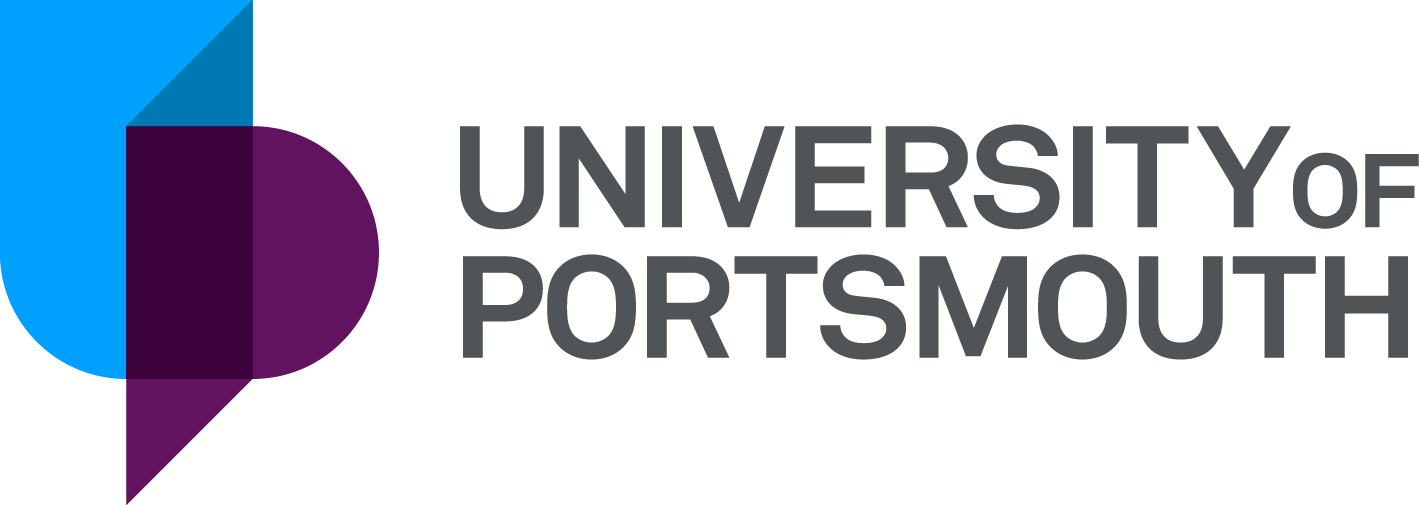 Faculty Creative and Cultural Industries School of Creative TechnologiesPart-time Hourly Paid Lecturer PTHP5026THE POSTPlease see the attached job description and person specification.TERMS OF APPOINTMENTYour rate of pay will be £44.86 - £49.00. New employees will be appointed at the bottom of the scale unless you have previous relevant experience from another academic institution.Your rate of pay will be in respect of each teaching hour delivered and for all the work in connection with that delivery.  This includes:  one hour scheduled teaching; preparation for teaching;the setting and marking of projects and assignments; the setting and marking of examinations;the supervision of examinations;completion of registers;provision of data and related course administration; an allocation of holiday pay.The annual leave entitlement for a full time post at your grade is 35 days in addition to statutory bank holidays, local discretionary holidays and days when the institution is closed in the interests of efficiency.  Your entitlement to paid leave is calculated on an equivalent basis, proportionate to the part of the leave year you are required to work. Your holiday pay is included in your payment for each teaching hour delivered and will be separately itemised in your contract and payslip.  Holidays are allocated to days in each pay period when you are not required to teach.  Salary is paid into a bank or building society monthly in arrears.You will be automatically enrolled in the Teachers' Pension Scheme.  The scheme's provisions include a final salary based index-linked pension and a lump sum on retirement together with dependents’ benefits.  The University offers support for Maternity, Paternity and Shared Parental Leave. Your contractual entitlement is in accordance with the procedures contained in the Academic Staff Handbook and on the University website: http://www.port.ac.uk/accesstoinformation/policies/All interview applicants will be required to bring their passport or full birth certificate and any other 'Right to Work' information to interview where it will be copied and verified.  The successful applicant will not be able to start work until their right to work documentation has been verified.Under the University’s Recruitment and Selection Policy we will take up references for appointable candidates. Your current employer reference must be your current line manager.  It is also a requirement of this policy that we take up references to cover the previous three years of your employment or study.The successful candidate will need to bring documentary evidence of their qualifications to Human Resources on taking up their appointment.If the position has a requirement for Disclosure and Barring Service check (DBS), this will be stated in the advert.  The DBS Application Form will be provided once the selection process has been completed.All applications must be submitted by Midnight (GMT) on the closing date published.  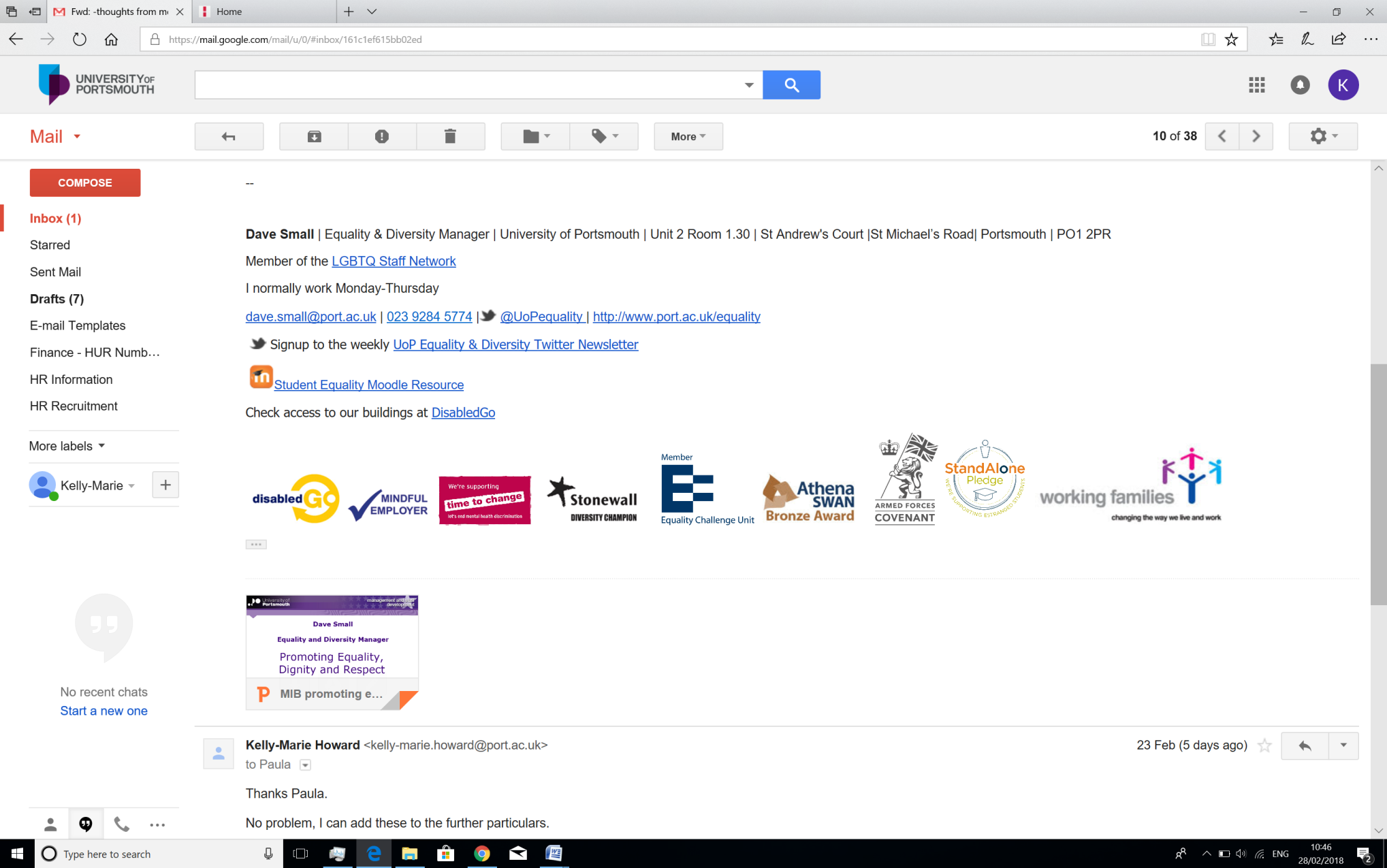 UNIVERSITY OF PORTSMOUTH – RECRUITMENT PAPERWORKJOB DESCRIPTIONPERSON SPECIFICATIONLegend  Rating of attribute: E = essential; D = desirableSource of evidence: AF = Application Form; S = Selection Programme (including Interview, Test, Presentation)UNIVERSITY OF PORTSMOUTH – RECRUITMENT PAPERWORKJOB DESCRIPTIONPERSON SPECIFICATIONLegend  Rating of attribute: E = essential; D = desirableSource of evidence: AF = Application Form; S = Selection Programme (including Interview, Test, Presentation)UNIVERSITY OF PORTSMOUTH – RECRUITMENT PAPERWORKJOB DESCRIPTIONPERSON SPECIFICATIONLegend  Rating of attribute: E = essential; D = desirableSource of evidence: AF = Application Form; S = Selection Programme (including Interview, Test, Presentation)UNIVERSITY OF PORTSMOUTH – RECRUITMENT PAPERWORKJOB DESCRIPTIONPERSON SPECIFICATIONLegend  Rating of attribute: E = essential; D = desirableSource of evidence: AF = Application Form; S = Selection Programme (including Interview, Test, Presentation)UNIVERSITY OF PORTSMOUTH – RECRUITMENT PAPERWORKJOB DESCRIPTIONPERSON SPECIFICATIONLegend  Rating of attribute: E = essential; D = desirableSource of evidence: AF = Application Form; S = Selection Programme (including Interview, Test, Presentation)UNIVERSITY OF PORTSMOUTH – RECRUITMENT PAPERWORKJOB DESCRIPTIONPERSON SPECIFICATIONLegend  Rating of attribute: E = essential; D = desirableSource of evidence: AF = Application Form; S = Selection Programme (including Interview, Test, Presentation)UNIVERSITY OF PORTSMOUTH – RECRUITMENT PAPERWORKJOB DESCRIPTIONPERSON SPECIFICATIONLegend  Rating of attribute: E = essential; D = desirableSource of evidence: AF = Application Form; S = Selection Programme (including Interview, Test, Presentation)JOB HAZARD IDENTIFICATION FORMCompleted by Line Manager/Supervisor:Managers should use this form and the information contained in it during induction of new staff to identify any training needs or requirement for referral to Occupational Health (OH).Should any of this associated information be unavailable please contact OH (Tel: 023 9284 3187) so that appropriate advice can be given.Job Title:PTHP -  Business and Enterprise for the Creative IndustriesGrade:7Faculty/Centre:Creative and Cultural IndustriesDepartment/Service:Location:Creative TechnologiesEldon BuildingPosition Reference No:PTHP5026 - BECICost Centre:42601Responsible to:Head of SchoolResponsible for:N/aEffective date of job description:August 2018Purpose of Job:To co-ordinate and contribute to the teaching and supervision of undergraduate and postgraduate programmes and to respond to student’s needs in the specific subject area.Key Responsibilities:Deliver teaching in the area of business management, leadership and entrepreneurship with a focus on the creative sector. Specifically, some or all of: Business finance, marketing, leadership & self-effectiveness, business & employment law, starting a business. Setting and marking assessments; ensuring the verification of marks by other tutors, (where appropriate); and attending relevant assessment boards.Supervise undergraduate and postgraduate dissertations and similar independent learning activities if required.Undertake academic course-related administrative tasks, e.g., Level Tutor, including attendance at Examination Boards, as appropriate.To fulfil such other tasks as may reasonably be required by the Head of School.Working Relationships:Course Leaders Subject Group LeadersCourse TeamNoAttributesRatingSource1.Specific Knowledge & ExperienceA working knowledge of a relevant aspect of the Creative IndustriesEAF,SA sound knowledge of: Business finance, marketing, leadership & self-effectiveness, business & employment law, starting a business.EAF,SRelevant practical business experienceEAF,SA broad understanding of the inter-relationships across the creative sector in UK and internationallyDAF,SExperience of the working environment of the creative sectorEAF,STeaching experience at either undergraduate or postgraduate levelDAF,S2.Skills & AbilitiesAbility to teach theory and practice of business management, leadership and management development and entrepreneurship at undergraduate and postgraduate levelEAF,SAbility to work as part of a teamEAF,SGood organisational skillsEAF,SGood networking skillsEAF,SGood presentation/communication skillsEAF,SAbility to develop links with relevant industry, including collaborative venturesDAF,S3. Qualifications, Education & TrainingRelevant qualification and/or experienceEAF,SAn industry profileEAF,S4.Other RequirementsAF,SHigh integrity and professional approachEAF,SGood motivation to innovate in educationEAF,SCommitted to the values of higher education, including widening access and participation, diversity and inclusivityEAF,SValuing team approach to practical and vocational ethosEAF,SJob Title:PTHP -  Compositing and Visual EffectsGrade:7Faculty/Centre:Creative and Cultural IndustriesDepartment/Service:Location:Creative TechnologiesEldon BuildingPosition Reference No:PTHP5026 - CVECost Centre:42600Responsible to:Head of SchoolResponsible for:N/aEffective date of job description:August 2018Purpose of Job:To co-ordinate and contribute to the delivery of undergraduate and postgraduate programmes covering compositing, visual effects, and production methodologies associated with the visual effects industry. Wider film and animation knowledge and skills to respond to students’ needs are also required.  Key Responsibilities:1.	Deliver teaching in the area of specialism. Setting and marking assessments; ensuring the verification of marks by other tutors, (where appropriate); and attending relevant assessment boards.2.	Undertake academic course-related administrative tasks, e.g., Level Tutor, including attendance at Examination Boards, as appropriate.3.	To fulfil such other tasks as may reasonably be required by the Head of School.Working Relationships:Course LeadersSection LeadCourse Team Head of School Associate Dean StudentsSchool AdministratorsNoAttributesRatingSource1.Specific Knowledge & ExperienceTo deliver compositing (in Nuke) to students from a range of courses at a range of levels.EAF,SSubject expertise in compositing, paint and roto, matte extraction and integration of live & cgi elementsEAF,Shigh-level knowledge of Nuke and industry compositing softwareEAF,SGood knowledge of 2D&3D camera tracking and matchmoving pipeline and relevant industry software e.g. 3D Equalizer, PFTrackDAF,SA sound knowledge of delivering programming related material in an HE contextDAF,SKnowledge of Python and VFX coding languages, as used for both stand-alone code and for scripting software tools e.g. Nuke, Houdini and MayaEAF,STeaching experience at either FE, undergraduate or postgraduate levelDAF,S2.Skills & AbilitiesA high level of problem solving abilityEAF,SAbility to teach technical animation principles and practiceEAF,SExcellent communication in English verbally and in writing including research outputEAF,SAbility to work as part of a teamEAF,SGood organisational skillsEAF,SGood networking skillsEAF,SGood presentation/communication skillsEAF,SAbility to develop links with relevant industry, including collaborative venturesDAF,S3. Qualifications, Education & TrainingRelevant qualification and/or experienceEAF,SAn industry profileDAF,S4.Other RequirementsHigh integrity and professional approachEAF,SHigh motivation and innovation in educationEAF,SCommitted to the values of higher education, including widening access and participationEAF,SValuing team approach to practical and vocational ethosEAF,SJob Title:PTHP - Computer AnimationGrade:7Faculty/Centre:Creative and Cultural IndustriesDepartment/Service:Location:Creative TechnologiesEldon BuildingPosition Reference No:PTHP5026 - CACost Centre:42600Responsible to:Head of SchoolResponsible for:N/aEffective date of job description:August 2018Purpose of Job:To co-ordinate and contribute to the teaching and supervision of undergraduate and postgraduate programmes and to respond to student’s needs in the specific subject area.Key Responsibilities:Deliver teaching in the area of the practice (and theory) of Computer Animation and related fields. Setting and marking assessments; ensuring the verification of marks by other tutors, (where appropriate); and attending relevant assessment boards.Supervise undergraduate and postgraduate dissertations and similar independent learning activities if required.Undertake academic course-related administrative tasks, e.g., Level Tutor, including attendance at Examination Boards, as appropriate.To fulfil such other tasks as may reasonably be required by the Head of School.Working Relationships:Course Leaders Subject Group LeadersCourse TeamNoAttributesRatingSource1.Specific Knowledge & ExperienceA working knowledge of a relevant aspect of the Creative IndustriesEAF,SA sound knowledge of the animation production processes and theoryEAF,SSpecific ability and techniques associated with 2D and 3D animationEAF,SA broad understanding of the inter-relationships across the creative sector in UK and internationallyDAF,SExperience of the working environment of the creative sectorEAF,STeaching experience at either undergraduate or postgraduate levelDAF,S2.Skills & AbilitiesExpert-level skills in the use of a range of industry-standard software applications particularly those that focus on computer animationEAF,SAbility to teach 2D and 3D animation theory, techniques and processes at undergraduate and postgraduate levelEAF,SAbility to work as part of a teamEAF,SGood organisational skillsEAF,SGood networking skillsEAF,SGood presentation/communication skillsEAF,SAbility to develop links with relevant industry, including collaborative venturesDAF,S3. Qualifications, Education & TrainingRelevant qualification and/or experienceEAF,SAn industry profileEAF,S4.Other RequirementsAF,SHigh integrity and professional approachEAF,SGood motivation to innovate in educationEAF,SCommitted to the values of higher education, including widening access and participation, diversity and inclusivityEAF,SValuing team approach to practical and vocational ethosEAF,SJob Title:PTHP - Computer Games ProgrammingGrade:7Faculty/Centre:Creative and Cultural IndustriesDepartment/Service:Location:Creative TechnologiesEldon BuildingPosition Reference No:PTHP5026 - CGPCost Centre:42600Responsible to:Head of SchoolResponsible for:N/aEffective date of job description:August 2018Purpose of Job:To co-ordinate and contribute to the delivery of undergraduate and postgraduate programmes in the area of Computer Games Programming and to respond to students’ needs.Key Responsibilities:1.	Deliver teaching in the area of Game Programming. Setting and marking assessments; ensuring the verification of marks by other tutors, (where appropriate); and attending relevant assessment boards.2.	Undertake academic course-related administrative tasks, e.g., Level Tutor, including attendance at Examination Boards, as appropriate.3.	To fulfil such other tasks as may reasonably be required by the Head of School.Working Relationships:Course LeadersSubject Group Leaders Course Team Head of School Associate Dean StudentsSchool AdministratorsNoAttributesRatingSource1.Specific Knowledge & ExperienceSpecific ability and knowledge to deliver game programming material:To enable students to understand and program using DirectX with C++.To understand the technical processes and Industry standard methodologies used in developing programs for games consoles.To give students an appreciation of the implications of real-time graphical response to user-input.To provide an understanding of the graphics pipeline and the specialised algorithms developed to implement game rendering efficiently.EAF,SA sound knowledge of delivering programming related material in an HE contextEAF,STeaching experience at either FE, undergraduate or postgraduate levelDAF,S2.Skills & AbilitiesExpert-level skills in the use of a range of programming relevant industry-standard software applications EAF,SAbility to work as part of a teamEAF,SGood organisational skillsEAF,SGood networking skillsEAF,SGood presentation/communication skillsEAF,SAbility to develop links with relevant industry, including collaborative venturesDAF,S3. Qualifications, Education & TrainingRelevant qualification and/or experienceEAF,SAn industry profileDAF,S4.Other RequirementsHigh integrity and professional approachEAF,SHigh motivation and innovation in educationEAF,SCommitted to the values of higher education, including widening access and participationEAF,SValuing team approach to practical and vocational ethosEAF,SJob Title:PTHP -  Computer GraphicsGrade:7Faculty/Centre:Creative and Cultural IndustriesDepartment/Service:Location:Creative TechnologiesEldon BuildingPosition Reference No:PTHP5026 - CGCost Centre:42600Responsible to:Head of SchoolResponsible for:N/aEffective date of job description:August 2018Purpose of Job:To co-ordinate and contribute to the teaching and supervision of undergraduate and postgraduate programmes and to respond to student’s needs in the specific subject area.Key Responsibilities:Deliver teaching in the area of the practice (and theory) of Computer Graphics. Setting and marking assessments; ensuring the verification of marks by other tutors, (where appropriate); and attending relevant assessment boards.Supervise undergraduate and postgraduate dissertations and similar independent learning activities if required.Undertake academic course-related administrative tasks, e.g., Level Tutor, including attendance at Examination Boards, as appropriate.To fulfil such other tasks as may reasonably be required by the Head of School.Working Relationships:Course Leaders Subject Group LeadersCourse TeamNoAttributesRatingSource1.Specific Knowledge & ExperienceA working knowledge of a relevant aspect of the Creative IndustriesEAF,SA sound knowledge of computer graphics processes and theoryEAF,SSpecific ability and techniques associated with the production of computer graphicsEAF,SA broad understanding of the inter-relationships across the creative sector in UK and internationallyDAF,SExperience of the working environment of the creative sectorEAF,STeaching experience at either undergraduate or postgraduate levelDAF,S2.Skills & AbilitiesExpert-level skills in the use of a range of industry-standard software applications particularly those that focus on computer graphicsEAF,SAbility to teach theory, techniques and processes of computer generated graphics at undergraduate and postgraduate levelEAF,SAbility to work as part of a teamEAF,SGood organisational skillsEAF,SGood networking skillsEAF,SGood presentation/communication skillsEAF,SAbility to develop links with relevant industry, including collaborative venturesDAF,S3. Qualifications, Education & TrainingRelevant qualification and/or experienceEAF,SAn industry profileEAF,S4.Other RequirementsHigh integrity and professional approachEAF,SGood motivation to innovate in educationEAF,SCommitted to the values of higher education, including widening access and participation, diversity and inclusivityEAF,SValuing team approach to practical and vocational ethosEAF,SJob Title:PTHP -  Digital Art for Games and AnimationGrade:7Faculty/Centre:Creative and Cultural IndustriesDepartment/Service:Location:Creative TechnologiesEldon BuildingPosition Reference No:PTHP5026 - DAGACost Centre:42600Responsible to:Head of SchoolResponsible for:N/aEffective date of job description:August 2018Purpose of Job:To contribute to the delivery of undergraduate and postgraduate programmes covering visual research, design and production methodologies associated with the film and game industries as well as wider digital design to respond to students’ needs.Key Responsibilities:1.	Deliver teaching in the area. Setting and marking assessments; ensuring the verification of marks by other tutors, (where appropriate); and attending relevant assessment boards. 2.	Undertake academic course-related administrative tasks, e.g., Level Tutor, including attendance at Examination Boards, as appropriate.3.	To fulfil such other tasks as may reasonably be required by the Head of School.Working Relationships:Course LeadersSection LeadCourse Team Head of School Associate Dean StudentsSchool AdministratorsNoAttributesRatingSource1.Specific Knowledge & ExperienceSpecific ability and knowledge to deliver digital design material to cover this syllabus:Expertise in drawing to record structure, texture, shape, proportion of animal forms.Expertise in the relationship between visual research methodologies and the design process.Industry (or equivalent) experience in an industry production environment for digital art.EAF,SA sound knowledge of delivering programming related material in an HE contextDAF,STeaching experience at either FE, undergraduate or postgraduate levelDAF,S2.Skills & AbilitiesExpert-level skills in the application of drawing  for digital content creation.EAF,SExpertise in relevant software  packages for digital art creationAF,SAbility to work as part of a teamEAF,SGood organisational skillsEAF,SGood networking skillsEAF,SGood presentation/communication skillsEAF,SAbility to develop links with relevant industry, including collaborative venturesDAF,S3. Qualifications, Education & TrainingRelevant qualification and/or experienceEAF,SAn industry profileDAF,S4.Other RequirementsHigh integrity and professional approachEAF,SHigh motivation and innovation in educationEAF,SCommitted to the values of higher education, including widening access and participationEAF,SValuing team approach to practical and vocational ethosEAF,SJob Title:PTHP - User Experience and Interface DesignGrade:7Faculty/Centre:Creative and Cultural IndustriesDepartment/Service:Location:Creative TechnologiesEldon BuildingPosition Reference No:PTHP5026-UEIDCost Centre:42600Responsible to:Head of SchoolResponsible for:N/aEffective date of job description:August 2018Purpose of Job:To co-ordinate and contribute to the delivery of undergraduate and postgraduate programmes covering user experience and interface design across our Digital Media and Creative Media Technologies courses to respond to students’ needs.Key Responsibilities:1.	Deliver teaching in the area. Setting and marking assessments; ensuring the verification of marks by other tutors, (where appropriate); and attending relevant assessment boards.2.	Undertake academic course-related administrative tasks, e.g., Level Tutor, including attendance at Examination Boards, as appropriate.3.	To fulfil such other tasks as may reasonably be required by the Head of School.Working Relationships:Course LeadersSection LeadCourse Team Head of School Associate Dean StudentsSchool AdministratorsNoAttributesRatingSource1.Specific Knowledge & ExperienceExpertise in User Interface Design and User ExperienceEAF,SA sound knowledge of delivering programming related material in an HE contextDAF,SExperience with Adobe suite softwareDAF,STeaching experience at either FE, undergraduate or postgraduate levelDAF,SRecent Industry experience in a relevant area.DAF,S2.Skills & AbilitiesAbility to teach theory and practice of design practice at undergraduate and postgraduate levelEAF,SExpertise in relevant software  packages for interface design creationEAF,SAbility to work as part of a teamEAF,SGood organisational skillsEAF,SGood networking skillsEAF,SGood presentation/communication skillsEAF,SAbility to develop links with relevant industry, including collaborative venturesDAF,S3. Qualifications, Education & TrainingRelevant qualification and/or experienceEAF,SAn industry profileDAF,S4.Other RequirementsHigh integrity and professional approachEAF,SHigh motivation and innovation in educationEAF,SCommitted to the values of higher education, including widening access and participationEAF,SValuing team approach to practical and vocational ethosEAF,SPlease tick box(s) if any of the below are likely to be encountered by the applicant.  This is in order to identify potential job related hazards and minimise associated health effects as far as possible.  Please use this link for further information which should be considered by managers, employees and job applicants.  Please tick box(s) if any of the below are likely to be encountered by the applicant.  This is in order to identify potential job related hazards and minimise associated health effects as far as possible.  Please use this link for further information which should be considered by managers, employees and job applicants.  Please tick box(s) if any of the below are likely to be encountered by the applicant.  This is in order to identify potential job related hazards and minimise associated health effects as far as possible.  Please use this link for further information which should be considered by managers, employees and job applicants.  Please tick box(s) if any of the below are likely to be encountered by the applicant.  This is in order to identify potential job related hazards and minimise associated health effects as far as possible.  Please use this link for further information which should be considered by managers, employees and job applicants.   International travel/Fieldwork                                          13.  Substances to which COSHH    regulations apply (including microorganisms, animal allergens, wood dust, chemicals, skin sensitizers and irritants)                                                   Manual Handling (of loads/people)                                                14.  Working at heightHuman tissue/body fluids (e.g. Healthcare workers, First Aiders, Nursery workers, Laboratory workers)15.  Working with sewage, drains, river or canal water                                                         Genetically Modified Organisms                        16.  Confined spacesNoise > 80 DbA                                                 17.  Vibrating tools                                             Night Working     (between 2200 hrs and 0600 hrs)18.  DivingDisplay screen equipment X19.  Compressed gasesRepetitive tasks (e.g. pipette use, book sensitization etc)                                                         20.  Small print/colour codingIonising radiation/non-ionising radiation/ lasers/UV radiation                                     Ionising radiation/non-ionising radiation/ lasers/UV radiation                                     21.  Contaminated soil/bio-aerosols10.  Asbestos and lead                                                      10.  Asbestos and lead                                                      22.  Nano-materials                                         22.  Nano-materials                                         11.  Driving on University business (mini-bus, van, bus, forklift truck etc)                                                            11.  Driving on University business (mini-bus, van, bus, forklift truck etc)                                                            23.  Stress Workplace Stressors (e.g. workplace demands, role clarification, relationships etc)                                           X     23.  Stress Workplace Stressors (e.g. workplace demands, role clarification, relationships etc)                                           X     12.  Food handling                                           12.  Food handling                                           24.  Other (please specify)                      24.  Other (please specify)                      Name (block capitals)Mark EylesDateAugust 2018Extension number5468